DOSSIER DE DEMANDE D’AIDEInvestissements productifs dans la filière graines et plants    Volet « pépinières forestières »   Volet « entreprises de travaux sylvicoles d’entretien et de renouvellement des forêtsPLAN DU DOSSIER A - Présentation du dossier et des objectifs, description des investissements B - Formulaire de demande de subvention dûment signé C - Identification et principales informations concernant l'entreprisePièces à joindre au dossierN° SIRET de l’entreprise ou N° SIREN de l’établissementUne pièce d’identité du signataireUn relevé d’identité bancaireAu moins 1 devis pour chaque matériel et un deuxième devis à partir de 2000 € HTAttestation sur l’honneur portant sur le respect des obligations légales, administratives, sociales, fiscales et comptables (Cf. en fin de dossier)Le cas échéant :Le bilan comptable, ou des extraits de compte produits détaillés, ou du grand livre journalier mettant clairement en évidence l’atteinte des critères relatifs au chiffre d’affaire ou à sa répartitionL’attestation par la DRAAF du nombre de plants ou plançons produitsSi location-vente (crédit-bail avec rachat à terme) : projet de contrat (non signé) avec échéancierSur une page maximum :Détailler les objectifs ciblés par les investissements :…Préciser l’adéquation des investissements prévus au regard de ces objectifs :…Préciser les bénéfices environnementaux liés à l’utilisation des matériels acquis et travaux réalisés, et dans le cas de matériel lié à l’irrigation, les impacts sur la consommation d’eau :…Lieu de l'investissement (commune(s)) : ……………………………....................................................Liste des matériels et travaux :* à l’appui des devis présentésPour les matériels et travaux d’irrigation, obligation de fournir les informations décrivant le projet d’équipement :La localisation des terres irriguées et l’origine de la ressource ; L’existence d’un système de mesure de la consommation d’eau ou la justification que son installation est prévue ;La description de l’installation actuelle et des modifications apportées par le projet qui permettront de démontrer une gestion efficiente de l'eau et les impacts sur la consommation d’eau.Aides aux Investissements productifs dans la filière graines et plants Je, soussigné, Fonction :	agissant au nom de 	Entreprise ou Société : N° SIRET : Adresse : Sollicite une aide pour la réalisation du projet et des investissements décrits en partie A dont le coût total est estimé à …………..……………………€ HT Dates prévisionnelles de début ………….. et de fin de réalisation du projet (au plus tard 1er octobre 2024) : …………….Aide sollicitée :……………………….………………….…… eurosJe certifie que le présent projet n'a reçu aucun commencement d'exécution, et je m'engage à ne pas le commencer avant que ce dossier soit déclaré ou réputé complet et qu’il soit sélectionné.Je m’engage à informer dans les meilleurs délais le service instructeur de toute modification du plan de financement du présent projet.Je demande le versement d’une avance de 30% maximum du montant des investissements retenus :OuiNonJ’atteste que le présent projet n’a pas fait l’objet d’autres demandes de subventions publiques et que les investissements réalisés seront au service d’une activité (cochez la case) : de commercialisation de plants forestiers ou de matériels de plantation pour les pépinières,  de travaux sylvicoles pour le renouvellement des forêts et l’entretien des jeunes régénérations pour les entreprises de travaux sylvicoles.Je m'engage à conserver les investissements financés pendant une période d'au moins cinq ans, et à fournir les documents comptables de l'entreprise pendant un délai de cinq ans à compter de la date d'attribution de l'aide, ainsi que les informations qui pourraient m'être demandées afin d'évaluer l'efficacité de ces aides.Je certifie par ailleurs l'exactitude des renseignements fournis dans le dossier de demande d'aide.Fait à …………., le ……………….	Signature :Préciser la personne de l'entreprise responsable du dossier ……………………………………………….Nom ou raison sociale, forme juridique (SARL, SAS,…) 	:. Adresse du siège social	:	N° de Tél :	 		N° de Fax :……………………………….............N° de portable : 		Messagerie électronique :	Code APE d’activité :  …………….						Année de création :  ….Présentation sommaire de l'entreprise (domaine d'activité, clientèle, zone géographique, .....) :…Nombre de plants (à 10 000 près) ou plançons de peupliers (à 1000 près) ou plants d’essence forestière locale (à 1000 près) pour l’Outre-Mer, produits en propre et commercialisés pour le volet « pépinières » (moyenne sur les 3 exercices précédents) : ……………………… NB : Renseigner le % et/ou le montant en chiffres d’affaires couvert par l’activitéLes pièces justificatives du critère d’éligibilité retenu doivent être fournies au service instructeur.Catégorie d’entreprise : Microentreprise (moins de 10 personnes, chiffre d'affaires annuel ou total du bilan annuel inférieur à 2 millions d'euros)Petite entreprise (moins de 50 personnes, chiffre d'affaires annuel ou total du bilan annuel inférieur à 10 millions d'euros)Moyenne entreprise (moins de 250 personnes, chiffre d'affaires annuel inférieur à 50 millions d’euros ou total du bilan annuel inférieur à 43 millions d'euros)Grande entreprise (au-delà des seuils de moyenne entreprise)Autre, préciser : …………………….L’entreprise est assujettie à la TVA : OuiNonInformations concernant le/la chef/cheffe d’entreprise :Nom : 							Né(e) le : Domicile : Fonctions exercées : Attestation sur l’honneur portant sur le respect des obligations légales, administratives, sociales, fiscales et comptablesNom – Prénom du demandeur : ……………………………………………………………………………………     Nom – Prénom du représentant légal : ……………………………………………………………………….……Adresse : ………………………………………………………………………………………………………………CP- Ville : ………………………………………………………………………………………………………………N° SIRET : ……………………………………………………………………………………………………………..N° fiscal : ……………………………………………………………………………………………………………….Votre numéro fiscal figure sur votre dernier avis d’imposition, dans le cadre intitulé  "vos références".  Ce numéro est composé de 13 chiffres suivis d’une lettre.Conformément à l’article 2 de l’arrêté du ministère de l'action et des comptes publics du 21 août 2018, pris en application de l’article 3 du décret n°2018-514 du 25 juin 2018 relatif aux subventions de l'État pour des projets d'investissement :J’atteste sur l’honneur que l’organisme / l'entreprise que je représente est à jour de ses obligations légales, administratives, sociales, fiscales et comptablesJe prends connaissance des informations suivantes (art. L114-8 et L114-10 du code des relations entre le public et l'administration – CRPA -) :- L’administration peut se procurer directement auprès d’autres administrations les informations ou données justificatives de cette attestation sur l’honneur.-  Le demandeur peut exercer son droit d’accès et de rectification sur les informations et données concernées.-  En cas d’impossibilité technique à l’obtention des données directement auprès d’une autre administration, il est possible que le service instructeur les réclame au demandeur-  Les échanges entre administrations se font dans les conditions suivantes (art. L114-9 ; R114-9-5 et R114-9-6 du CRPA ) :• Sous forme électronique, par traitement automatisé assurant la traçabilité des échanges,• Mise en œuvre du Référentiel Général de Sécurité (RGS)Fait à ………………………………………………, le ………………………..Nom, prénom et signature(s) du demandeur gérant, du représentant légal ou, pour un GAEC, de chaque associéCachet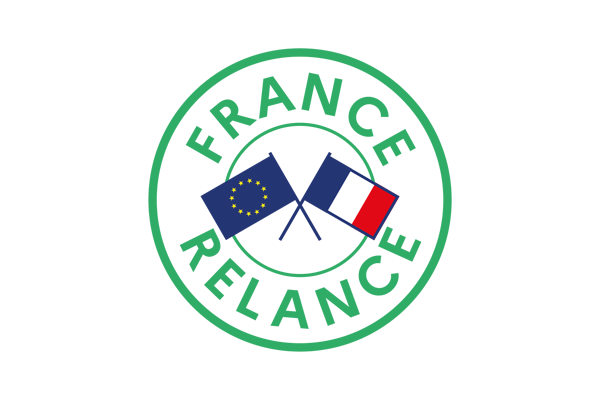 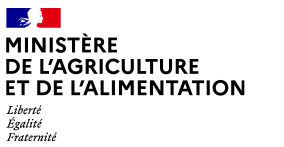 NOM OU RAISON SOCIALE DE L'ENTREPRISE : Présentation et objectifs LIEU DU PROGRAMME D'INVESTISSEMENT DESCRIPTION DES INVESTISSEMENTS     (totalité du projet & financements)Type de matériels ou travauxMontant        (€ HT)*Montant        (€ TTC)*Objectif recherchéPrioritéTOTAL DES INVESTISSEMENTS (hors taxe)…………….. €B- FORMULAIRE DE DEMANDE DE SUBVENTIONC- IDENTIFICATION ET PRINCIPALES INFORMATIONS CONCERNANT L'ENTREPRISE Numéro SIRET du principal établissement :Numéro SIRET du principal établissement :ACTIVITES EXERCEES % du chiffre d’affairesMontant du chiffre d’affaires (en €)Commercialisation de matériels forestiers de reproduction et de matériel de plantation produits en propreTravaux sylvicoles de renouvellement des forêts et entretien des plantations